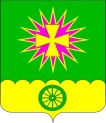 АДМИНИСТРАЦИЯ Нововеличковскогосельского поселения Динского РАЙОНАПОСТАНОВЛЕНИЕот 30.08.2022						                                  № 234станица НововеличковскаяО внесении изменений в постановление администрации Нововеличковского сельского поселения Динского района от 08.08.2017 № 196 «Об утверждении Положения о муниципальной службе в администрации Нововеличковского сельского поселения Динского района»В целях повышения эффективности работы и социальной защищенности лиц, замещающих муниципальные должности, и муниципальных служащих, стабилизации кадрового состава органов местного самоуправления, повышения профессионального уровня муниципальных служащих, руководствуясь Федеральными законами от 06.10.2003 N 131-ФЗ "Об общих принципах организации местного самоуправления в Российской Федерации", в соответствии с Федеральным Законом от 02.03.2007 N 25-ФЗ "О муниципальной службе в Российской Федерации", Законом Краснодарского края от 08.06.2007 N 1244-КЗ "О муниципальной службе в Краснодарском крае", Уставом Нововеличковского сельского поселения Динского района, во исполнении протеста прокуратуры Динского района от 04.08.2022 № 7-02-22, п о с т а н о в л я ю:Внести в постановление администрации Нововеличковского сельского поселения Динского района от 08.08.2017 № 196 «Об утверждении Положения о муниципальной службе в администрации Нововеличковского сельского поселения Динского района» следующие изменения:1.1. В Приложении к постановлению пункт 1) главы 10 изложить в следующей редакции:«1). Муниципальный служащий обязан:- соблюдать Конституцию Российской Федерации, федеральные конституционные законы, федеральные законы, иные нормативные правовые акты Российской Федерации, Устав Краснодарского края, законы и иные нормативные правовые акты Краснодарского края, Устав поселения и иные муниципальные правовые акты и обеспечивать их исполнение;- исполнять должностные обязанности в соответствии с должностной инструкцией;- соблюдать при исполнении должностных обязанностей права, свободы и законные интересы человека и гражданина независимо от расы, национальности, языка, отношения к религии и других обстоятельств, а также права и законные интересы организаций;- соблюдать установленные в органе местного самоуправления, аппарате избирательной комиссии муниципального образования правила внутреннего трудового распорядка, должностную инструкцию, порядок работы со служебной информацией;- поддерживать уровень квалификации, необходимый для надлежащего исполнения должностных обязанностей;- не разглашать сведения, составляющие государственную и иную охраняемую федеральными законами тайну, а также сведения, ставшие ему известными в связи с исполнением должностных обязанностей, в том числе сведения, касающиеся частной жизни и здоровья граждан или затрагивающие их честь и достоинство;- беречь государственное и муниципальное имущество, в том числе предоставленное ему для исполнения должностных обязанностей;- представлять в установленном порядке предусмотренные законодательством Российской Федерации сведения о себе и членах своей семьи;- сообщать в письменной форме представителю нанимателя (работодателю) о прекращении гражданства Российской Федерации либо гражданства (подданства) иностранного государства - участника международного договора Российской Федерации, в соответствии с которым иностранный гражданин имеет право находиться на муниципальной службе, в день, когда муниципальному служащему стало известно об этом, но не позднее пяти рабочих дней со дня прекращения гражданства Российской Федерации либо гражданства (подданства) иностранного государства - участника международного договора Российской Федерации, в соответствии с которым иностранный гражданин имеет право находиться на муниципальной службе;- сообщать в письменной форме представителю нанимателя (работодателю) о приобретении гражданства (подданства) иностранного государства либо получении вида на жительство или иного документа, подтверждающего право на постоянное проживание гражданина на территории иностранного государства, в день, когда муниципальному служащему стало известно об этом, но не позднее пяти рабочих дней со дня приобретения гражданства (подданства) иностранного государства либо получения вида на жительство или иного документа, подтверждающего право на постоянное проживание гражданина на территории иностранного государства;- соблюдать ограничения, выполнять обязательства, не нарушать запреты, которые установлены Федеральным законом "О муниципальной службе в Российской Федерации" и другими федеральными законами;3- уведомлять в письменной форме представителя нанимателя (работодателя) о личной заинтересованности при исполнении должностных обязанностей, которая может привести к конфликту интересов, и принимать меры по предотвращению подобного конфликта.».1.2. В Приложении к постановлению пункт 1) главы 11 изложить в следующей редакции:«1). Гражданин не может быть принят на муниципальную службу, а муниципальный служащий не может находиться на муниципальной службе в случае:- признания его недееспособным или ограниченно дееспособным решением суда, вступившим в законную силу;- осуждения его к наказанию, исключающему возможность исполнения должностных обязанностей по должности муниципальной службы, по приговору суда, вступившему в законную силу;- отказа от прохождения процедуры оформления допуска к сведениям, составляющим государственную и иную охраняемую федеральными законами тайну, если исполнение должностных обязанностей по должности муниципальной службы, на замещение которой претендует гражданин, или по замещаемой муниципальным служащим должности муниципальной службы связано с использованием таких сведений;- наличия заболевания, препятствующего поступлению на муниципальную службу или ее прохождению и подтвержденного заключением медицинской организации. Порядок прохождения диспансеризации, перечень таких заболеваний и форма заключения медицинской организации устанавливаются уполномоченным Правительством Российской Федерации федеральным органом исполнительной власти;- близкого родства или свойства (родители, супруги, дети, братья, сестры, а также братья, сестры, родители, дети супругов и супруги детей) с главой муниципального образования, который возглавляет местную администрацию, если замещение должности муниципальной службы связано с непосредственной подчиненностью или подконтрольностью этому должностному лицу, или с муниципальным служащим, если замещение должности муниципальной службы связано с непосредственной подчиненностью или подконтрольностью одного из них другому;- прекращения гражданства Российской Федерации либо гражданства (подданства) иностранного государства - участника международного договора Российской Федерации, в соответствии с которым иностранный гражданин имеет право находиться на муниципальной службе;- наличия гражданства (подданства) иностранного государства либо вида на жительство или иного документа, подтверждающего право на постоянное проживание гражданина на территории иностранного государства, если иное не предусмотрено международным договором Российской Федерации;- представления подложных документов или заведомо ложных сведений при поступлении на муниципальную службу;4- непредставления предусмотренных Федеральным законом от 22 марта 2007 года N 25-ФЗ "О муниципальной службе в Российской Федерации", Федеральным законом от 25 декабря 2008 года N 273-ФЗ "О противодействии коррупции" и другими федеральными законами сведений или представления заведомо недостоверных или неполных сведений при поступлении на муниципальную службу;- непредставления сведений, предусмотренных разделом 13 настоящего Положения;- признания его не прошедшим военную службу по призыву, не имея на то законных оснований, в соответствии с заключением призывной комиссии (за исключением граждан, прошедших военную службу по контракту) - в течение 10 лет со дня истечения срока, установленного для обжалования указанного заключения в призывную комиссию соответствующего субъекта Российской Федерации, а если указанное заключение и (или) решение призывной комиссии соответствующего субъекта Российской Федерации по жалобе гражданина на указанное заключение были обжалованы в суд, - в течение 10 лет со дня вступления в законную силу решения суда, которым признано, что права гражданина при вынесении указанного заключения и (или) решения призывной комиссии соответствующего субъекта Российской Федерации по жалобе гражданина на указанное заключение не были нарушены.».1.3. В Приложении к постановлению пункт 1) главы 17 изложить в следующей редакции:«1). Помимо оснований для расторжения трудового договора, предусмотренных Трудовым кодексом Российской Федерации, трудовой договор с муниципальным служащим может быть также расторгнут по инициативе представителя нанимателя (работодателя) в случае:- достижения предельного возраста, установленного для замещения должности муниципальной службы;- несоблюдения ограничений и запретов, связанных с муниципальной службой и установленных статьями 13, 14, 14.1 и 15 Федерального закона "О муниципальной службе в Российской Федерации";- применения административного наказания в виде дисквалификации.».2. Отделу по общим и правовым вопросам администрации Нововеличковского сельского поселения (Калитка) обнародовать настоящее постановление в установленном порядке и разместить на официальном сайте Нововеличковского сельского поселения Динского района в сети «Интернет».3. Постановление вступает в силу после его официального обнародования.Глава Нововеличковского сельского поселения                                                                                  Г.М.Кова